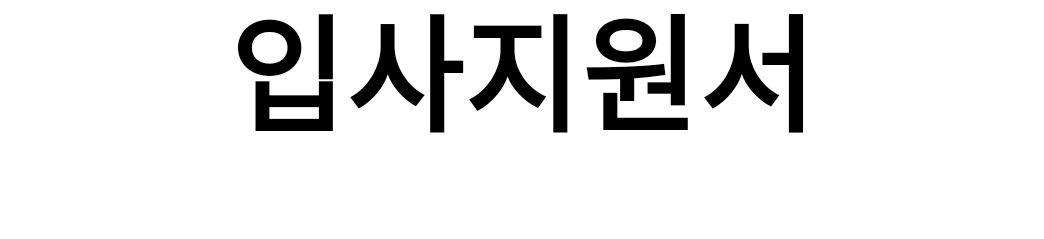 1. 인적 사항2. 학력 사항 (최종학력 :          )3. 경력 사항 (총 경력    년    개월) 4. 대외활동 5. 외국어 능력 / 컴퓨터 활용 능력 (O.A) / 자격사항6. 보유기술 및 능력7. 병역 사항8. 취업우대사항9. 연봉 및 처우 사항 (해당하는 경우 적어주세요)10. 포트폴리오 및 기타문서가 있는 경우 첨부해 주시기 바랍니다. 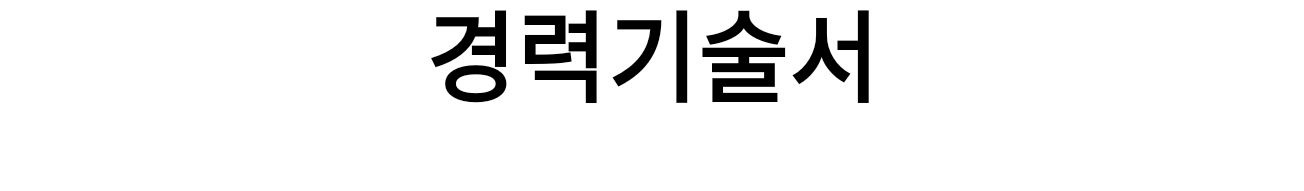 경력 회사별로 각각 작성해주세요경력 회사별로 각각 작성해주세요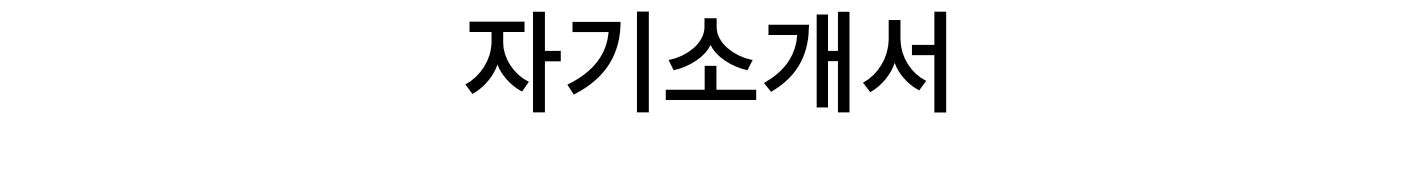 상기에 기술한 내용은 사실과 다름 없음을 확인합니다.2020 년     월     일      지원자:             사진성명한 글지원일사진성명영 문(한자)지원분야사진생년월일생년월일지원구분사진핸 드 폰핸 드 폰전화번호사진주    소주    소사진E- MailE- Mail핵심역량기   간출신학교명학 과 (학점)졸업구분소재지기   간회사명담당업무직위기   간기관명역할활동내용구   분등급 및 수준취득일시행처보유기술 및 능력등급 및 수준기준일인정기관구 분군 별병 과계 급복무기간복무처비 고현재 직위 및 처우현재 직위 및 처우현재 직위 및 처우현재 직위 및 처우희망 직위 및 처우희망 직위 및 처우직위 / 승진연월직위 / 승진연월희망 직위현재 연봉기본연봉희망 연봉현재 연봉수당희망 연봉현재 연봉성과급희망 연봉현재 연봉기타희망 연봉현재 연봉계희망 연봉입사 가능시기입사 가능시기기타 희망사항-회 사 명(소재지)근무기간회사소개담당 업무 및 성과 기재담당 업무 및 성과 기재이직사유회 사 명(소재지)근무기간회사소개담당 업무 및 성과 기재담당 업무 및 성과 기재이직사유성격소개 (장점/단점, 생활신조 등)희망업무(경력 목표) 및 업무상 강점지원동기 및 장래 포부(입사 후 기여방안)